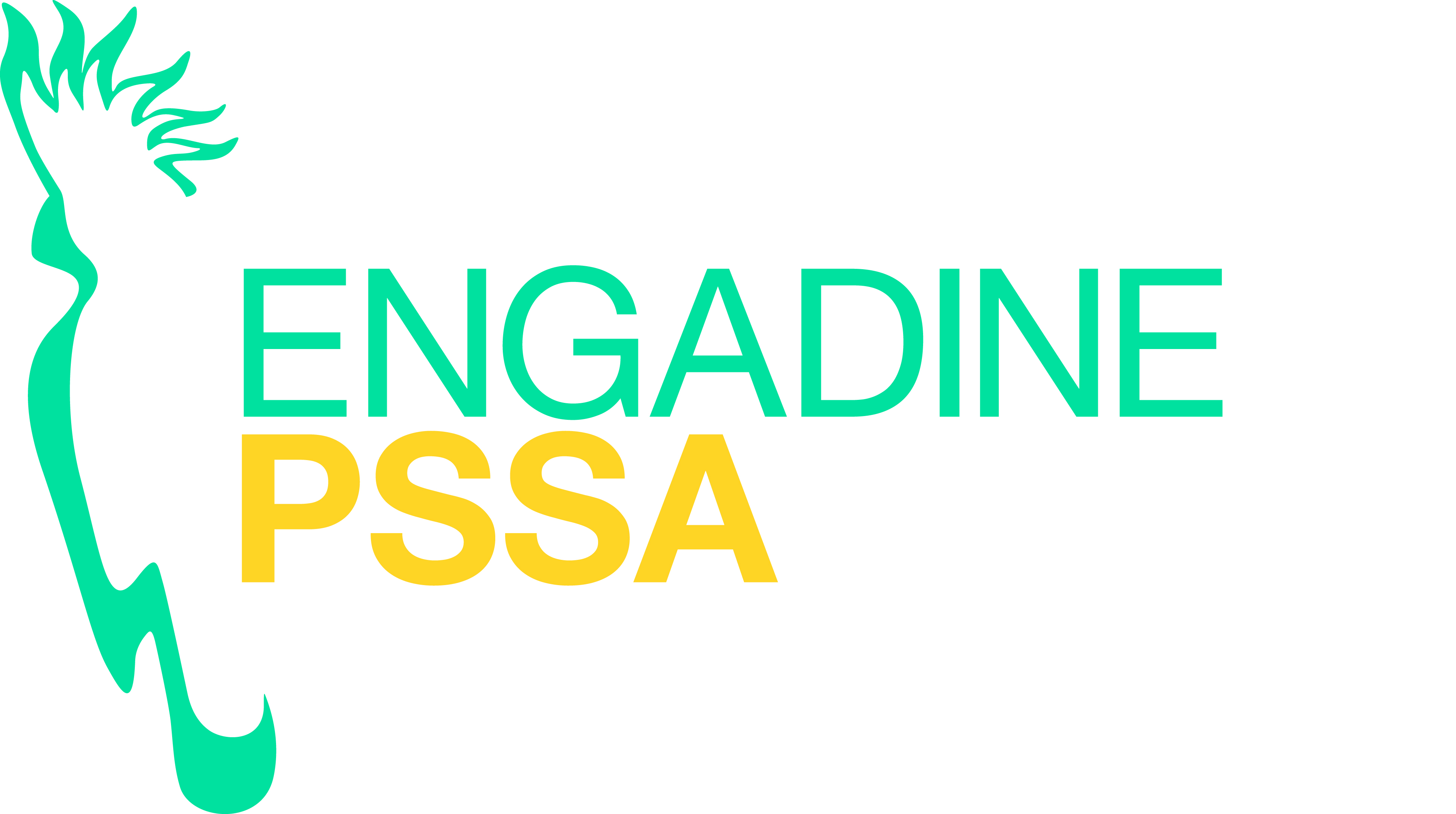 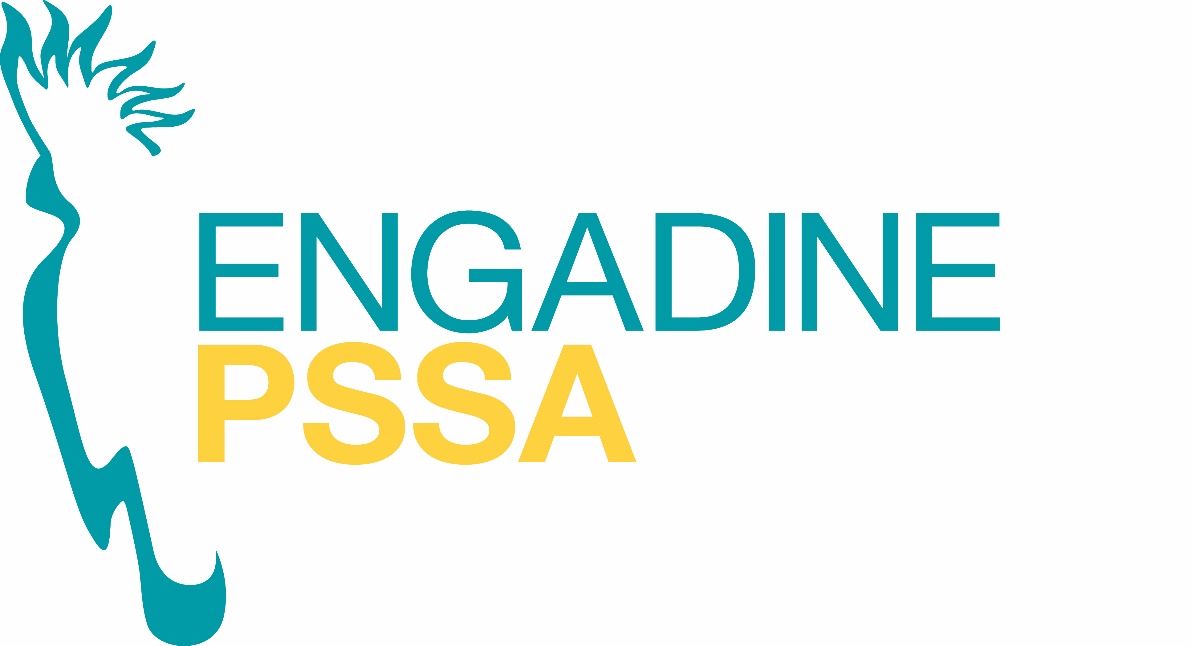 ENGADINE	PSSA	RECORDSENGADINE ZONE PSSA RECORDS	ENGADINE ZONE PSSA RECORDS	ENGADINE ZONE PSSA RECORDS	ENGADINE ZONE PSSA RECORDS	ENGADINE ZONE PSSA RECORDS	ENGADINE ZONE PSSA RECORDS	ENGADINE ZONE PSSA RECORDS	ENGADINE ZONE PSSA RECORDS	ENGADINE ZONE PSSA RECORDS	ENGADINE ZONE PSSA RECORDS	ENGADINE	PSSA	RECORDSBOYSBOYSBOYSBOYSBOYSGIRLSGIRLSGIRLSGIRLSGIRLSENGADINE	PSSA	RECORDSEVENTNAMESCHOOLRECYREVENTNAMESCHOOLRECYRENGADINE	PSSA	RECORDS8yr 100mS RaucavaLucas Hts14:6320028yr 100mJ GuyBangor15:702002ENGADINE	PSSA	RECORDS9yr 100mR BoersIllawong14:1419989yr 100mJ BannisterLucas Hts14:452002ENGADINE	PSSA	RECORDS10yr 100mM AndersonLoftus13:63199010yr 100mJ BannisterLucas Hts13:972003ENGADINE	PSSA	RECORDS11yr 100mC HandleyEng West12:99198511yr 100mJ SellEngadine13:661998ENGADINE	PSSA	RECORDS12yr 100mP CassidyBangor12:98199512yr 100mJ BannisterLucas Hts13:122005ENGADINE	PSSA	RECORDS13yr 100mL MillerH’burgh14.90200213yr 100mA StevensWoronora14.991981ENGADINE	PSSA	RECORDSJnr 200mA HeathMenai28:721998Jnr 200mJ BannisterLucas Hts29:282003ENGADINE	PSSA	RECORDS11yr 200mA HeathMenai27:09199911yr 200mJ BannisterLucas Hts27:502004ENGADINE	PSSA	RECORDSSnr 200mR EdmondsMenai27:422001Snr 200mJ BannisterLucas Hts26:732005ENGADINE	PSSA	RECORDSJun 800mC BarterMarton2:26:001981Jun 800mK FraserEngadine2:36:621981ENGADINE	PSSA	RECORDS11yr 800mN MeakinEng West2:28:58201511yr 800mS DrysdaleH’burgh2:41:091999ENGADINE	PSSA	RECORDSSnr 800mP Coles-SinclairTharawal2:22:262008Snr 800mS LadwellLoftus2:32:681988ENGADINE	PSSA	RECORDSJnr RelayMenai57:871998Jnr RelayMarton1:01.272013ENGADINE	PSSA	RECORDSSnr RelayEngadine54:911983Snr RelayLucas Hts56:812006ENGADINE	PSSA	RECORDSJnr LongG BuchannanBangor4.40m1992Jnr LongB SalzmannLucas Hts4.46m2009ENGADINE	PSSA	RECORDS11yr LongC BestEngadine4.82m198911yr LongB SalzmannLucas Hts4.29m2010ENGADINE	PSSA	RECORDSSnr LongM ArmstrongEng West4.78m2016Snr LongH McKinlayEng West4.45m2016ENGADINE	PSSA	RECORDSJnr HighJ LawrenceMenai1.40m2000Jnr HighB SalzmannLucas Hts1.42m2009ENGADINE	PSSA	RECORDS11yr HighT PotinIllawong1.56m200711yr HighC.LumbMarton1.42m2016ENGADINE	PSSA	RECORDSSnr HighJ LawrenceMenai1.55m2002Snr HighM BoylingTharawal1.53m2011ENGADINE	PSSA	RECORDSJnr ShotJ NisbetEng West9.81m2019Jnr ShotV CaliY’warrah8.14m1988ENGADINE	PSSA	RECORDS11yr ShotM McGrathIllawong11.63m198911yr ShotK RogersHeathcote9.61m1999ENGADINE	PSSA	RECORDSSnr ShotM McGrathIllawong11.97m1990Snr ShotM BurnsEng West8.10m1990ENGADINE	PSSA	RECORDSJnr DiscusM BurtonEng West34.94m2007Jnr DiscusB WilliamsMenai28.46m2017ENGADINE	PSSA	RECORDS11yr DiscusA WoodY’warrah26.23m199811yr DiscusB WilliamsMenai24.71m2018ENGADINE	PSSA	RECORDSSnr DiscusD SmallLucas Hts29.70m1997Snr DiscusA AnkudinoffMenai23.88m2002ENGADINE	PSSA	RECORDSENGADINE	PSSA	RECORDS